Тема недели «Мой дом. Мой город»   с 12.05.2020 – 15.05.2020Итоговое мероприятие: фотовыставка  творческих работ совместной деятельности взрослых и детей на сайте ДОУ.День неделиВид деятельностиМатериалы к деятельности12 мая,  вторникПознавательная деятельность.Просмотр мультфильма о Ярославле.Художественно-эстетическая деятельность рисование Тема: «Высокий новый дом на нашей улице». Важно: Побуждать детей отвечать на вопросы и составлять краткий рассказ на основе наблюдения из окна. Научить рисовать предмет, состоящий из прямых горизонтальных и вертикальных линий. Следить за правильным положением руки и кисти, добиваться слитного непрерывного движения. https://youtu.be/ArVIf-ZdjBc Беседа с детьми о Ярославле.Вам понадобится: иллюстрации многоэтажных домов простой конструкции (можно наблюдать из окна, рассмотреть напротив стоящий дом), рисунок дома без окон, гуашь, кисти, баночки с водой.13 мая, средаПознавательная деятельность. Б.Заходер «Строители» (заучивание наизусть). Знакомство с профессией «Строитель»,  с творчеством Б.Заходера (покажите детям фотографию писателя). Художественно-эстетическая деятельность  Лепка «Домик» (из пластилиновых жгутиков). Важно: Прививать интерес к лепке,  учить детей из комочка пластилина раскатывать жгутик и прижимать его к фону так, чтобы получился  домик (ребенок раскатывает пластилин между ладоней). Пусть не сердятся родители, Что измажутся Строители, Потому что тот, кто строит, Тот чего-нибудь да стоит! И неважно, что покаЭтот домик из песка! https://www.culture.ru/poems/48629/stroiteli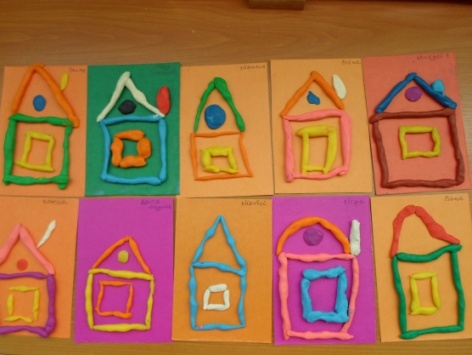 14 мая, четвергПознавательная деятельность. Игра «Можно - нельзя» (поведение дома). Важно: Дать детям основы безопасного поведения дома. Рассмотрите с детьми картинки: что мальчик делает неправильно? Почему?Художественно-эстетическая деятельность аппликация «Мой дом» Важно: ребенок может усвоить технологию создания предметных аппликативных картинок из нескольких элементов.Спросите у ребенка: Какой дом у тебя получился высокий или низкий? Сосчитайте, сколько этажей в доме? Какой формы окна? Крыша?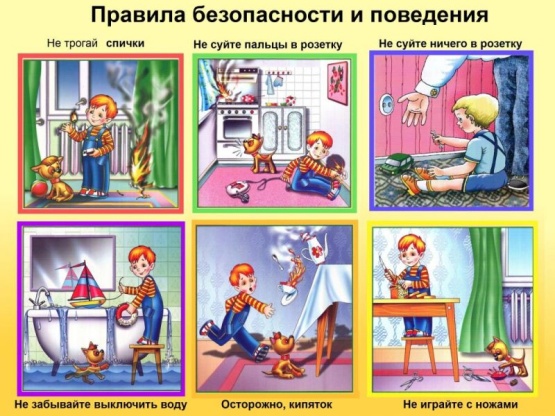 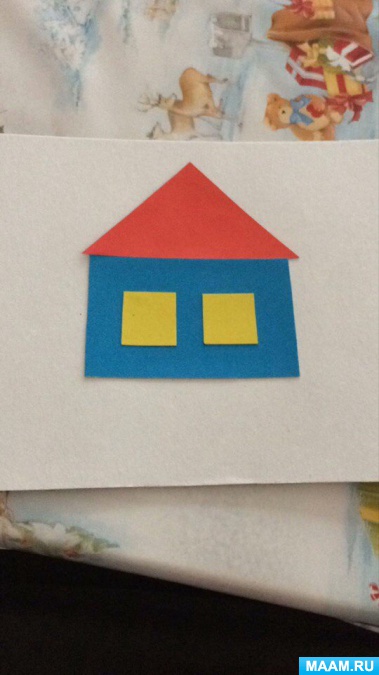 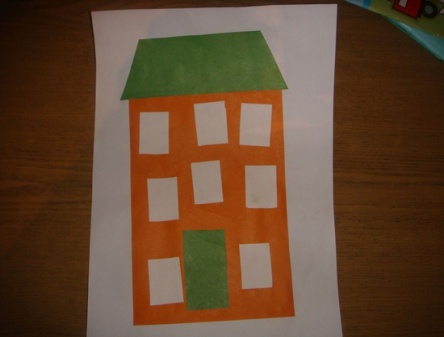 15 мая, пятницаПознавательная деятельность. Виртуальная Экскурсия по Ярославлю.Важно: узнайте впечатления ребенка, что ему больше всего запомнилось (название улиц, рек, площадей и т.д.)https://putidorogi-nn.ru/samoe-samoe/759-virtualnaya-ekskursiya-po-yaroslavlyu